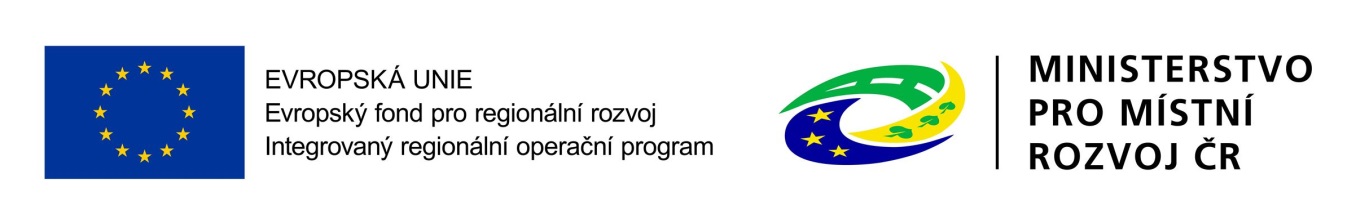 Interní postupyMístní akční skupiny Království – Jestřebí hory, o.p.s.pro Integrovaný regionální operační programVydání 1.2Platnost od 29.1.2019Evidence změn Vypracování a aktualizace interních postupůInterní postupy (IP) jsou zpracovány s cílem stanovit jednotná závazná pravidla v oblasti řízení výzev, hodnocení a výběru projektů MAS. Interní postupy jsou zpracované jako dokument v programovém období 2014 – 2020 pro Integrovaný regionální operační program (IROP).IP jsou zpracovány pro realizaci strategie CLLD a jsou zpracovány ve smyslu statutu MAS (dostupný z: http://www.kjh.cz/dokumenty/statut_mas_podzim_2018.pdf). MAS vykonává činnosti definované ve Specifických pravidlech pro žadatele a příjemce pro výzvu č. 6 IROP a činnosti stanovené v Minimálních požadavcích ŘO IROP k implementaci CLLD. IP jsou v souladu s platnou vnitřní dokumentací MAS – statutem MAS (http://www.kjh.cz/dokumenty/statut_mas_podzim_2018.pdf) a Minimálními požadavky ŘO IROP pro implementaci CLLD.Kancelář MAS – manažer/ka pro realizaci SCLLD vypracovává/aktualizuje IP a zasílá je k připomínkám na ŘO IROP 20 pracovních dnů od jejich vypracování. Kancelář MAS – manažer/ka pro realizaci SCLLD vypracovává/aktualizuje IP v případě změny v jednotném metodickém prostředí (JMP), změny Minimálních požadavků ŘO IROP k implementaci CLLD, změny vnitřní dokumentace MAS, změny vyvolané změnou legislativy a nálezu z kontrol/auditů/administrativních ověření, nejpozději však před vyhlášením první výzvy MAS/dalších výzev MAS.Kancelář MAS – manažer/ka pro realizaci SCLLD zasílá IP k připomínkám na ŘO IROP podle postupu uvedeného v kapitole 1 Minimálních požadavků ŘO IROP k implementaci CLLD.Po obdržení e-mailu, že ŘO IROP souhlasí s vypořádáním připomínek k IP, schvaluje IP programový výbor MAS ve lhůtě 20 pracovních dní od obdržení e-mailu od ŘO IROP.Schválené IP zasílá kancelář MAS – manažer/ka pro realizaci SCLLD do 10 pracovních dnů od jejich schválení/schválené změny na clldirop@mmr.cz. Schválené IP zveřejňuje kancelář MAS – manažer/ka pro realizaci SCLLD nejpozději do 10 pracovních dnů od jejich schválení/schválené změny na webových stránkách http://kjh.cz/.MAS nevyhlašuje výzvy bez vypracovaných IP a zapracovaných zásadních připomínek ŘO IROP. Při řešení akutních problémů týkajících se pouze vybraného projektu vypracuje kancelář MAS – manažer/ka pro realizaci SCLLD bezprostředně po zjištění problému Záznam k realizaci projektu. Záznam schvaluje přímý nadřízený pracovníka, který záznam vytvořil. Záznam bude minimálně obsahovat: registrační číslo projektu, popis problému a způsob jeho řešení, zodpovědnou osobu za vypracování a schválení Záznamu, a datum platnosti. Záznam bude uložen v MS2014+ na záložce Dokumenty u daného projektu. Vzor Záznamu k realizaci projektu je zveřejněn na http://irop.mmr.cz/cs/Zadatele-a-prijemci/Dokumenty/Dokumenty/Dokumenty-pro-MAS.Identifikace MASAdministrativní kapacityČinnost orgánů MAS navazuje na plnění Standardizace MAS (Standardy MAS) v programovém období 2014-2020. Kompetence jednotlivých orgánů MAS jsou stanoveny statutem (dostupný z: http://www.kjh.cz/dokumenty/statut_mas_podzim_2018.pdf). Způsob vlastního jednání orgánů MAS je rozepsán v jednacích řádech orgánů MAS (sněm: http://kjh.cz/dokumenty/jednaci_rad_snem_podzim_2018.pdf; programový výbor: http://kjh.cz/dokumenty/jednaci_rad_programovy_podzim_2018.pdf; výběrový výbor: http://kjh.cz/dokumenty/jednaci_rad_vyberovy_podzim_2018.pdf; kontrolní výbor: http://kjh.cz/dokumenty/jednaci_rad_kontrolni_podzim_2018.pdf). Orgány a administrativní kapacity MAS KJH:Sněm MAS je nejvyšším orgánem MAS. Sněm MAS tvoří všichni partneři MAS. Jednání je upraveno jednacím řádem sněmu MAS (http://kjh.cz/dokumenty/jednaci_rad_snem_podzim_2018.pdf). Pravomoci sněmu MAS upravuje statut (http://www.kjh.cz/dokumenty/statut_mas_podzim_2018.pdf). Sněm má k 15. 11. 2018 73 členů.Programový výbor MAS je rozhodovacím orgánem MAS. Členové programového výboru jsou voleni z partnerů MAS, tak aby počet členů, zastupujících veřejný sektor ani žádnou ze zájmových skupin nepřesáhl 49 % hlasovacích práv. Kompetence programového výboru jsou vymezeny statutem (http://www.kjh.cz/dokumenty/jednaci_rad_programovy_podzim_2018.pdf). Programový výbor má k 15. 11. 2018 7 členů.Výběrový výbor MAS je výběrovým orgánem MAS. Členové výběrového výboru jsou voleni ze subjektů, které na území MAS prokazatelně působí, přičemž veřejný sektor ani žádná ze zájmových skupin nepřesáhne 49 % hlasovacích práv. Kompetence výběrového výboru jsou vymezeny statutem (http://www.kjh.cz/dokumenty/jednaci_rad_vyberovy_podzim_2018.pdf). Hlavním úkolem tohoto orgánu je hodnocení projektů na základě objektivních kritérií. Výběrový výbor navrhuje pořadí projektů podle počtu bodů dosažených ve věcném hodnocení. Výběrový výbor má k 15. 11. 2018 9 členů. MAS nebude využívat externí experty.Kontrolní výbor je kontrolním orgánem MAS. Členové kontrolního orgánu jsou voleni z partnerů MAS. Kompetence kontrolního výboru jsou vymezeny statutem (http://www.kjh.cz/dokumenty/jednaci_rad_kontrolni_podzim_2018.pdf). Kontrolní výbor provádí přezkum hodnocení a řeší stížnosti na činnosti MAS. Kontrolní výbor má k 15. 11. 2018 3 členy.Kancelář MAS není orgánem MAS, ale administrativní jednotkou MAS. Složení kanceláře MAS ve vztahu k realizaci strategie CLLD – programového rámce IROP je: Ředitel - vedoucí pracovník pro realizaci SCLLDManažer/ka pro realizaci SCLLD I Manažer/ka pro realizaci SCLLD II Asistent/ka SCLLDAsistent/ka animace OP VVVÚčetní projektuPracovní náplň ředitele - vedoucího pracovníka pro realizaci SCLLD; manažera/ky pro realizaci SCLLD I; manažera/ky pro realizaci SCLLD II; asistenta/ky SCLLD; asistenta/ky animace OP VVV; účetní projektuje součástí pracovní smlouvy. Ředitel - vedoucí pracovník pro realizaci SCLLD je odpovědný za chod kanceláře MAS. Pro realizaci strategie CLLD, programového rámce IROP je 3,1 úvazku.Výše uvedení pracovníci kanceláře MAS jsou ve vztahu k realizaci SCLLD vzájemně zastupitelní. Výzvy MASPracovníci MAS musí mít pro práci v MS2014+ zřízeny elektronické podpisy a musí absolvovat příslušné školení, aby jim byla zřízena přístupová práva do MS2014+.Postupy pro vyhlašování výzev a hodnocení projektů v MS2014+ jsou uvedeny v jednotlivých kapitolách IP, v Obecných a Specifických pravidlech pro žadatele a příjemce a v aktuální verzi Příručky pro hodnocení integrovaných projektů CLLD v IROP.Harmonogram výzev MASKancelář MAS – manažer/ka pro realizaci SCLLD zpracovává harmonogram výzev max. na 1 rok. Na následující kalendářní rok vypracuje harmonogram nejpozději do 31. 12. daného roku.  MAS zajišťuje aktualizaci harmonogramu výzev tak, aby na webových stránkách MAS byly zveřejněny pro žadatele aktuální informace. Vzor harmonogramu výzev MAS je zveřejněn na http://irop.mmr.cz/cs/Zadatele-a-prijemci/Dokumenty/Dokumenty/Dokumenty-pro-MAS.Programový výbor schvaluje harmonogram výzev a jeho aktualizace.  Kancelář MAS – manažer/ka pro realizaci SCLLD zasílá schválený harmonogram výzev na ŘO IROP 
do 10 pracovních dní od schválení strategie CLLD, poté do 10 pracovních dní od jeho schválené aktualizace prostřednictvím e-mailu na clldirop@mmr.cz. Harmonogram výzev zveřejňuje kancelář MAS – manažer/ka pro realizaci SCLLD na webu MAS do 10 pracovních dní od jeho schválení. Upozornění: Harmonogram výzev není předmětem konzultací a připomínkování ŘO IROP.Příprava výzvy MAS a její vyhlašováníVýzva MAS je v souladu s IROP, výzvou ŘO a schválenou strategií CLLD. Součástí výzvy je seznam příloh žádosti o podporu, které MAS přebírá z výzvy ŘO IROP, případně si stanovuje další přílohy. Ve výzvě MAS je dále uvedený odkaz na IP MAS a odkaz na Obecná a Specifická pravidla pro žadatele a příjemce. Do vydání právního aktu se žadatel řídí verzí Pravidel, která je platná ke dni vyhlášení výzvy MAS, a v době realizace se příjemce řídí vždy aktuální verzí výše uvedených Pravidel.Povinnou přílohou výzvy jsou kritéria pro hodnocení formálních náležitostí a přijatelnosti a kritéria pro věcné hodnocení. Kancelář MAS – manažer/ka pro realizaci SCLLD připraví výzvu MAS podle vzoru výzvy MAS vytvořeného ŘO IROP. Výzva MAS respektuje zaměření opatření programového rámce IROP, území MAS, finanční rámec opatření, cílové hodnoty indikátorů a lhůty pro ukončení příjmu žádostí (MPŘVHP, kapitola 5.2.1).Kancelář MAS – manažer/ka pro realizaci SCLLD zasílá výzvu k připomínkám na ŘO IROP (clldirop@mmr.cz) podle postupu uvedeného v kapitole 1 Minimálních požadavků ŘO IROP k implementaci CLLD. Po obdržení e-mailu, že ŘO IROP souhlasí s vypořádáním připomínek k výzvě MAS, schvaluje výzvu programový výbor MAS ve lhůtě 20 pracovních dní od obdržení e-mailu od ŘO IROP.Kancelář MAS – manažer/ka pro realizaci SCLLD zadá výzvu včetně příloh do MS2014+ podle Příručky pro zadávání výzvy do MS2014+ (http://irop.mmr.cz/cs/Zadatele-a-prijemci/Dokumenty/Dokumenty/Dokumenty-pro-MAS) do 15 pracovních dnů od schválení výzvy odpovědným orgánem. Kancelář MAS – manažer/ka pro realizaci SCLLD zasílá výzvu MAS nejpozději 7 pracovních dní před termínem vyhlášení výzvy k odsouhlasení v MS2014+ na ŘO IROP (helpirop_in@mmr.cz)Změny vyhlášené výzvy provádí Kancelář MAS – manažer/ka pro realizaci SCLLD v souladu s MPŘVHP (kapitola 5.2.4) na základě změny legislativy, změny nadřazené metodiky, nálezů z kontrol/auditů/administrativního ověření. Při předkládání změny výzvy postupuje Kancelář MAS – manažer/ka pro realizaci SCLLD podle kapitoly 1 Minimálních požadavků ŘO IROP k implementaci CLLD. Změna výzvy musí být řádně odůvodněná, tzn., že upravený text výzvy musí obsahovat popis změny, důvod provedení změny, případné dopady na žadatele/příjemce, pokud ve výzvě doposud nebyl ukončen příjem žádostí o podporu. Změny kolové výzvy MAS, které není možné provést:zrušit vyhlášenou výzvu,snížit alokaci výzvy,změnit maximální a minimální hranici celkových způsobilých výdajů,změnit míru spolufinancování,změnit věcné zaměření výzvy,změnit definici oprávněného žadatele, tj. přidat nebo odebrat oprávněného žadatele,posunout nejzazší datum pro ukončení fyzické realizace projektu na dřívější datum,měnit kritéria pro hodnocení projektů posun data ukončení příjmu žádostí o podporu na dřívější datumZměny výzvy schvaluje programový výbor MAS.O každé vyhlášené výzvě MAS nebo její změně informuje Kancelář MAS – manažer/ka pro realizaci SCLLD potenciální žadatele. Kancelář MAS – manažer/ka pro realizaci SCLLD zveřejňuje výzvu nebo informuje o její změně do 5 pracovních dnů od schválení výzvy v MS2014+ na svém webu. Výzva MAS je zveřejněna na webu MAS od vyhlášení výzvy až po ukončení doby udržitelnosti všech projektů v SC 4.1 IROP.Tvorba hodnoticích kritériíPodrobná kritéria pro hodnocení projektů jsou rozčleněná podle fází procesu hodnocení. Kritéria pro hodnocení splňují základní pravidla pro kritéria a jejich vymezení (MPŘVHP, kapitola 6.2.2.2 a 6.2.2.3).Kritéria pro hodnocení jsou uvedena jako příloha ke každé výzvě MAS.MAS vytvoří seznam kritérií pro hodnocení.U kritérií pro věcné hodnocení musí být přidělené body jasně charakterizované. Nelze uvést škálu např. 1-10 bodů, aniž by kritérium bylo možné objektivně vyhodnotit. Ke každé výzvě bude navázána jedna sada kritérií. Dále viz Příručka pro zadávání výzvy do MS2014+ (http://irop.mmr.cz/cs/Zadatele-a-prijemci/Dokumenty/Dokumenty/Dokumenty-pro-MAS).Alespoň jedno z kritérií bude posuzovat soulad projektu se schválenou strategií CLLD.  Ve Specifických pravidlech pro žadatele a příjemce příslušné výzvy pro MAS jsou uvedena povinná kritéria formálních náležitostí a přijatelnosti, která každá MAS povinně zapracuje do svých výzev. Pro hodnocení povinných kritérií ŘO IROP MAS vypracuje a zveřejní kontrolní listy, podle kterých je MAS povinna kritéria vyhodnotit. V případě, že nejsou v aktuální platné verzi Specifických pravidel pro žadatele a příjemce při přípravě výzvy uvedena povinná kritéria formálních náležitostí a přijatelnosti pro MAS, řídí se MAS povinnými kritérii formálních náležitostí a přijatelnosti, která jsou pro MAS uvedena v kapitole 7.1 Programového dokumentu IROP:Projekt je svým zaměřením v souladu s cíli a podporovanými aktivitami výzvy MASProjekt je v souladu s podmínkami výzvy MASŽadatel splňuje definice oprávněného příjemce pro příslušný specifický cíl a výzvu MASProjekt respektuje minimální a maximální hranici celkových způsobilých výdajů, pokud jsou stanovenyProjekt respektuje limity způsobilých výdajů, pokud jsou stanovenyPotřebnost realizace je odůvodněnáŽádost o podporu je podána v předepsané forměŽádost o podporu je podepsána oprávněným zástupcem žadateleJsou doloženy všechny povinné přílohy a obsahově splňují náležitosti požadované v dokumentaci k výzvě MAS (MAS obsahově kontroluje pouze ty přílohy, 
které potřebuje pro věcné hodnocení, tzn., dokumenty jsou uvedeny v kontrolních listech jako referenční dokumenty)MAS nepoužívá kombinovaná kritéria v IROP.Zásady tvorby kritérií pro hodnoceníOperace přispívá k dosažení cílů a výsledků příslušného opatření a strategie CLLD, Kritéria pro hodnocení respektují aspekty kvality projektůúčelnostefektivnosthospodárnostpotřebnostproveditelnostsoulad s horizontálními principyMAS uvádí aspekty kvality projektů v kontrolním listu pro věcné hodnocení. Kritéria pro hodnocení jsou nediskriminační a transparentní v souladu s čl. 7 a 8 nařízení 1303/2013. Před vyhlášením výzvy MAS připraví kancelář MAS – manažer/ka pro realizaci SCLLD kritéria pro kontrolu formálních náležitostí a přijatelnosti a kritéria pro věcné hodnocení. MAS stanovuje primárně kritéria, která hodnotí přínos projektů k plnění záměrů a cílů strategie CLLD.V případě, kdy MAS vyhlašuje výzvu na několik aktivit, zpracovává kancelář MAS – manažer/ka pro realizaci SCLLD jednu sadu kritérií. Jednotlivá kritéria jsou odlišena pro různé aktivity tak, že je u nich uvedeno „nerelevantní“ pro konkrétní aktivitu.Kancelář MAS – manažer/ka pro realizaci SCLLD zasílá kritéria pro hodnocení k připomínkám ŘO IROP (clldirop@mmr.cz) nejpozději ve stejný den, kdy zasílá kancelář MAS – manažer/ka pro realizaci SCLLD na ŘO IROP k připomínkám výzvu, podle postupu uvedeného v kapitole 1 Minimálních požadavků ŘO IROP k implementaci.Kancelář MAS – manažer/ka pro realizaci SCLLD stanoví, která kritéria přijatelnosti jsou napravitelná a nenapravitelná. Kritéria formálních náležitostí jsou vždy napravitelná. Kritéria pro kontrolu formálních náležitostí a přijatelnosti mají formu vylučovacích kritérií v podobě: splněno/nesplněno/nerelevantní/nehodnoceno. Kritéria pro věcné hodnocení jsou hodnoticí – míra naplnění kritéria se hodnotí body. Kancelář MAS – manažer/ka pro realizaci SCLLD určí způsob bodování jednotlivých kritérií pro věcné hodnocení a určí minimální bodovou hranici ke splnění podmínek věcného hodnocení MAS. Minimální bodová hranice nebude nižší než 50 % z maximálního počtu bodů.Po obdržení e-mailu, že ŘO IROP souhlasí s vypořádáním připomínek ke kritériím pro hodnocení, schvaluje kritéria programový výbor ve lhůtě 20 pracovních dní od obdržení e-mailu od ŘO IROP.Kontrolní listy MASKancelář MAS – manažer/ka pro realizaci SCLLD zpracuje kontrolní listy pro hodnocení projektů.Kancelář MAS – manažer/ka pro realizaci SCLLD zašle kontrolní listy k připomínkám na ŘO IROP (clldirop@mmr.cz) s připravenou výzvou a schválenými kritérii nebo po vyhlášení výzvy MAS, nejpozději 5 pracovních dní před ukončením příjmu žádostí ve výzvě MAS, podle postupu uvedeného v kapitole 1 Minimálních požadavků ŘO IROP k implementaci.Po obdržení e-mailu, že ŘO IROP souhlasí se zapracováním připomínek ke kontrolním listům a další připomínky neuplatňuje, schvaluje kontrolní listy a jejich aktualizace programový výbor MAS ve lhůtě 20 pracovních dní od obdržení e-mailu od ŘO IROP.Kontrolní listy zveřejňuje kancelář MAS – manažer/ka pro realizaci SCLLD do 10 pracovních dní od schválení odpovědným orgánem MAS.Upozornění: Kontrolní listy MAS vytvoří pro transparentní hodnocení projektů. V kontrolních listech MAS jednoznačně popíše, jak budou jednotlivá kritéria při hodnocení projektu posuzována, uvede referenční dokumenty, ze kterých bude hodnocení každého kritéria vycházet. Kontrolní listy obsahují hodnoticí kritéria, která jsou v odsouhlasené výzvě MAS. Dále obsahují podotázky na hlavní kritéria a odkazují se na totožné referenční dokumenty, které jsou uvedené u hodnoticích kritérií schválených s výzvou MAS.Hodnocení a výběr projektůHodnocení projektů je soubor činností, které jsou vykonávány od podání žádosti o podporu 
do vydání/podepsání právního aktu o poskytnutí dotace. Hodnocení projektů probíhá ve třech fázích.Kontrola formálních náležitosti a přijatelnosti - provádí kancelář MASVěcné hodnocení - provádí výběrový výbor MASZávěrečné ověření způsobilosti projektů - provádí CRR (Obecná a Specifická pravidla 
pro žadatele a příjemce, Obecná a Specifická pravidla jsou uvedena na webu ŘO IROP 
u každé výzvy ŘO IROP). Hodnotitelé provádějí hodnocení podle předem stanovených kritérií pro hodnocení projektů 
a vyplňují kontrolní list. Ke každému kritériu uvádějí srozumitelné odůvodnění výsledku hodnocení. Kontrola formálních náležitostí a přijatelnostiKontrola formálních náležitostí a přijatelnosti probíhá v MS2014+ a postup pro práci v MS2014+ je uvedený v Příručce pro hodnocení integrovaných projektů CLLD (http://irop.mmr.cz/cs/Zadatele-a-prijemci/Dokumenty/Dokumenty/Dokumenty-pro-MAS).Lhůty uvedené v Obecných pravidlech pro žadatele a příjemce a v Příručce pro hodnocení integrovaných projektů CLLD v IROP jsou závazné. Pokud kancelář MAS - manažer/ka pro realizaci SCLLD během kontroly formálních náležitostí a přijatelnosti nad rámec svého hodnocení (kontrolního listu) zjistí další skutečnosti, nevyzývá žadatele na oblasti, které nejsou obsaženy v kontrolním listu MAS k nápravě, ale tuto skutečnost uvede kancelář MAS - manažer/ka pro realizaci SCLLD v předávací depeši k ZoZ na CRR.Při kontrole formálních náležitostí a přijatelnosti uplatňuje MAS nezávislé hodnocení jedním hodnotitelem a zkontrolování jedním schvalovatelem. Schvalovatel je zároveň druhým hodnotitelem, tzn., že schvalovatel provádí schválení hodnocení a zároveň ověřuje správnost hodnocení prvního hodnotitele. Hodnotitel/schvalovatel, který se podílel na zpracování žádostí, se neúčastní hodnocení projektů 
ve výzvě. Na osoby, které provádějí kontrolu formálních náležitostí a přijatelnosti, se vztahuje ustanovení o střetu zájmů (podle kapitoly Opatření proti střetu zájmů IP).Pro kontrolu formálních náležitostí a přijatelnosti jsou MAS přiřazeni vedoucím pracovníkem pro realizaci SCLLD k projektu hodnotitel a schvalovatel podle pracovní vytíženosti a zamezení střetu zájmů. Výstupem kontroly formálních náležitostí a přijatelnosti je vyplněný kontrolní list projektu a údaje v MS2014+ dle požadavků uvedených v Příručce pro hodnocení integrovaných projektů CLLD v IROP (http://irop.mmr.cz/cs/Zadatele-a-prijemci/Dokumenty/Dokumenty/Dokumenty-pro-MAS; např. Komentář k hodnocení).Pokud při kontrole formálních náležitostí a přijatelnosti žádost nesplní jedno či více napravitelných kritérií, případně nelze vyhodnotit některé z nenapravitelných kritérií, je žadatel vyzván k doplnění žádosti maximálně 2krát. Lhůta pro doplnění žádosti je 5 pracovních dnů od odeslání depeši žadatele, v odůvodněných případech lze lhůtu prodloužit maximálně o 5 pracovních dnů. V případě nedostatečného doplnění, nebo v případě, že žadatel na první výzvu nereaguje, je žadateli odeslána 2. výzva k doplnění žádosti. Pokud žadatel ani po opakované výzvě nepodá doplněnou žádost o podporu splňující všechna kritéria, je hodnocení ukončeno – tzn., žádost o podporu nesplnila formální náležitosti nebo podmínky přijatelnosti.Systém automaticky zašle žadateli depeši o ukončení kontroly formálních náležitostí a přijatelnosti. Každý žadatel může podat žádost o přezkum v případě negativního výsledku kontroly formálních náležitostí a přijatelnosti. Žadatelé se mohou práva na podání žádosti o přezkum vzdát. Podrobnosti v kapitole Přezkum hodnocení projektů IP.  Po uplynutí lhůty pro podání žádosti o přezkum, vyřešení případných žádostí o přezkum a opravného hodnocení, informuje manažer/ka pro realizaci SCLLD elektronicky členy výběrového výboru o ukončení fáze kontroly formálních náležitostí a přijatelnosti včetně přezkumů. Lhůta pro věcné hodnocení začíná běžet následující den od zaslání informace o ukončení fáze kontroly formálních náležitostí a přijatelnosti včetně přezkumů členům výběrového výboru.Věcné hodnocení Do věcného hodnocení jsou předány kanceláří MAS - manažer/ka pro realizaci SCLLD žádosti o podporu, které splnily podmínky kontroly formálních náležitostí a přijatelnosti.Za věcné hodnocení zodpovídá výběrový výbor. Výběrový výbor ohodnotí projekty nejpozději do 20 pracovních dnů od ukončení fáze kontroly formálních náležitostí a přijatelnosti (po uplynutí lhůty pro podání žádostí o přezkum, resp. po podání vzdání se práva podání žádosti o přezkum všech žadatelů, resp. po vyřízení žádostí o přezkum ve fázi kontroly formálních náležitostí a přijatelnosti) podle schválených kritérií pro věcné hodnocení.Pravidla jednání výběrového výboru jsou uvedena v jednacím řádu (http://kjh.cz/dokumenty/jednaci_rad_vyberovy_podzim_2018.pdf). Postup pro práci v MS2014+ je uvedený v Příručce pro hodnocení integrovaných projektů CLLD v IROP (http://irop.mmr.cz/cs/Zadatele-a-prijemci/Dokumenty/Dokumenty/Dokumenty-pro-MAS).Z členů výběrového výboru je vytvořena hodnotící komise, která provádí věcné hodnocení projektů ve výzvě MAS. Hodnoticí komise se skládá z 3 členů výběrového výboru, hodnoticí komise dodržuje podmínku hlasovacích práv. Odpovědnost za výběr členů do konkrétní hodnotící komise má vedoucí pracovník pro realizaci SCLLD. Na jednání hodnoticí komise vznikne kontrolní list ke každému hodnocenému projektu, který předloží členové hodnoticí komise na jednání výběrového výboru. Věcné hodnocení předložených žádostí a seznam hodnocených projektů seřazených podle věcného hodnocení schvaluje výběrový výbor.Kancelář MAS - manažer/ka pro realizaci SCLLD zasílá pozvánku na jednání výběrového výboru do 10 pracovních dnů od ukončení fáze kontroly formálních náležitostí a přijatelnosti, resp. do 10 pracovních dnů od stanovení povinnosti provést opravné hodnocení, členům výběrového výboru, ŘO IROP a manažerovi projektu – specialistovi pro CLLD CRR z příslušného kraje.Kancelář MAS - manažer/ka pro realizaci SCLLD připraví veškeré podklady pro hodnocení.Kancelář MAS - manažer/ka pro realizaci SCLLD zajistí před zahájením hodnocení proškolení všech členů výběrového výboru o střetu zájmů a seznámí členy s postupem při bodování a rozhodování. Na členy hodnotící komise se vztahuje ustanovení o střetu zájmů (podle kapitoly Opatření proti střetu zájmů IP).Na jednání hodnoticí komise je přítomen zaměstnanec kanceláře MAS, který zapisuje výsledky jednání komise.Hodnotící komise dodržuje podmínku hlasovacích práv.Členové hodnotící komise v průběhu hodnocení nekomunikují s žadateli.Na jednání hodnotící komise vznikne kontrolní list ke každému projektu, který je součástí zápisu z jednání hodnotící komise jako příloha. Členové hodnotící komise hodnotí konsenzem, vyplňují a podepisují kontrolní list ke každému projektu.Kontrolní list ke každému projektu předloží členové hodnotící komise na jednání výběrového výboru.O věcném hodnocení předložených žádostí hlasuje výběrový výbor. Členové výběrového výboru, kteří jsou ve střetu zájmů, se mohou jednání formálně zúčastnit (v zájmu zajištění usnášeníschopnosti), diskuze i hlasování se ale zdrží (podle kapitoly Opatření proti střetu zájmů IP).Na jednání výběrového výboru vznikne zápis, který obsahuje projekty seřazené sestupně podle dosažených bodů, rozdělené na projekty, které splnily a nesplnily podmínky věcného hodnocení. V případě rovnosti bodů bude o pořadí rozhodovat datum a čas podání žádostí o podporu v MS2014+.Po jednání výběrového výboru kancelář MAS - manažer/ka pro realizaci SCLLD výsledek hodnocení spolu s kontrolním listem vloží do MS2014+ do 10 pracovních dnů od ukončení jednání výběrového výboru.Vložení výsledku věcného hodnocení do MS 2014+ probíhá dle Příručky pro hodnocení integrovaných projektů CLLD v IROP (http://irop.mmr.cz/cs/Zadatele-a-prijemci/Dokumenty/Dokumenty/Dokumenty-pro-MAS).O výsledku věcného hodnocení je žadatel informován prostřednictvím automatické interní depeše MS2014+ po zadání výsledku věcného hodnocení do MS2014+ a změně stavu.Ode dne doručení automatické interní depeše s výsledkem hodnocení běží žadateli lhůta pro možnost podání žádostí o přezkum v případě negativního i pozitivního výsledku věcného hodnocení. Žadatelé se mohou podání žádosti o přezkum vzdát. Podrobnosti jsou uvedeny v kapitole Přezkum hodnocení projektů IP.Po uplynutí lhůty pro podání žádostí o přezkum, resp. po podání vzdání se práva na podání žádosti o přezkum všech žadatelů, resp. po vyřízení žádostí o přezkum ve fázi věcného hodnocení, jsou projekty předány programovému výboru. Podrobnosti o výběru projektů jsou uvedeny v kapitole Výběr projektů IP.Členové hodnotící komise a výběrového výboru podepisují zápis s výsledky jednání, výjimkou je situace, kdy vytvoření zápisu probíhá po jednání, v tomto případě postačuje, pokud členové hodnotící komise a výběrového výboru mají zápis k dispozici k připomínkám a jeho správnost stvrzuje podpisem předseda hodnotící komise a výběrového výboru a určený ověřovatel zápisu. Podrobnosti jsou uvedeny v jednacím řádu výběrového výboru. Zapisovatel vypracuje zápis do 5 pracovních dnů od konání jednání. Členové hodnotící komise a výběrového výboru obdrží zápis k připomínkám do 2 pracovních dnů od jeho vypracování. Lhůta pro uplatňování připomínek je stanovena na 5 pracovních dnů od jeho zaslání. Lhůta na vypořádání a zapracování připomínek k zápisu je 2 pracovní dny. Upravený zápis včetně vypořádání připomínek zašle zpracovatel zápisu do 2 pracovních dnů členům hodnotící komise a výběrového výboru. Pokud zpracovatel zápisu neobdrží připomínky/další připomínky, bude považovat zápis za schválený členy hodnotící komise a výběrového výboru. V případě přetrvávajících připomínek schválí členové hodnotící komise a výběrového výboru zápis na dalším jednání.Výběr projektůProces výběru projektů je soubor činností, které jsou vykonávány v období od ukončení věcného hodnocení do jednání programového výboru. Podmínkou pro zařazení projektu do procesu výběru je splnění podmínek věcného hodnocení MAS. Za výběr projektů je odpovědný programový výbor MAS.Pravidla jednání programového výboru jsou uvedeny v jednacím řádu (http://kjh.cz/dokumenty/jednaci_rad_programovy_podzim_2018.pdf). Postup pro práci v MS2014+ je uvedený v Příručce pro hodnocení integrovaných projektů CLLD (http://irop.mmr.cz/cs/Zadatele-a-prijemci/Dokumenty/Dokumenty/Dokumenty-pro-MAS).Kancelář MAS - manažer/ka pro realizaci SCLLD zasílá pozvánku na jednání členům programového výboru do 10 pracovních dnů od předání zápisu a výsledku věcného hodnocení výběrového výboru. Součástí pozvánky je zápis z jednání výběrového výboru, popřípadě další dokumentace MAS. Jednání programového výboru se koná nejpozději do 20 pracovních dnů od ukončení fáze věcného hodnocení (po uplynutí lhůty pro podání žádostí o přezkum, resp. po podání vzdání se práva na podání žádosti o přezkum všech žadatelů, resp. po vyřízení žádostí o přezkum ve fázi věcného hodnocení).   Programový výbor vybírá projekty na základě návrhu výběrového výboru. Členové programového výboru, kteří provádí výběr projektů na základě výsledku věcného hodnocení, nesmí být ve střetu zájmů (podle kapitoly Opatření proti střetu zájmů IP).Při výběru projektů platí pořadí projektů a jejich bodové ohodnocení z věcného hodnocení, nelze je měnit.Programový výbor může určit náhradní projekty, které uvádí v zápise z jednání.V případě nevyčerpání alokace ve výzvě MAS rozhodne programový výbor o možnosti opětovného vyhlášení výzvy MAS. Z jednání programového výboru vytvoří zapisovatel zápis, ve kterém jsou vypsány projekty, které byly a nebyly vybrány, popřípadě náhradní projekty.Členové programového výboru podepisují zápis s výsledky jednání, výjimkou je situace, kdy vytvoření zápisu probíhá po jednání, v tomto případě postačuje, pokud členové programového výboru mají zápis k dispozici k připomínkám a jeho správnost stvrzuje podpisem předseda programového výboru a určený ověřovatel zápisu. Podrobnosti jsou uvedeny v jednacím řádu programového výboru. Zapisovatel vypracuje zápis do 5 pracovních dnů od konání jednání. Členové programového výboru obdrží zápis k připomínkám do 2 pracovních dnů od jeho vypracování. Lhůta pro uplatňování připomínek je stanovena na 5 pracovní dny od jeho zaslání. Lhůta na vypořádání a zapracování připomínek k zápisu je 2 pracovní dny. Upravený zápis včetně vypořádání připomínek zašle zpracovatel zápisu do 2 pracovních dnů členům programového výboru. Pokud zpracovatel zápisu neobdrží připomínky/další připomínky, bude považovat zápis za schválený členy programového výboru. V případě přetrvávajících připomínek schválí členové programového výboru zápis na dalším jednání.Po schválení zápisu z jednání programového výboru vkládá kancelář MAS - manažer/ka pro realizaci SCLLD zápis do MS2014+.Kancelář MAS - manažer/ka pro realizaci SCLLD zasílá žadateli interní depeši do 5 pracovních dnů od vložení zápisu z jednání programového výboru do MS2014+. Zároveň kancelář MAS - manažer/ka pro realizaci SCLLD zasílá na CRR depeši k předání projektů k závěrečnému ověření způsobilosti (Obecná pravidla pro žadatele a příjemce, kapitola 3.4).Kancelář MAS - manažer/ka pro realizaci SCLLD zveřejňuje zápis včetně seznamu vybraných a nevybraných, případně náhradních projektů na webu MAS do 5 pracovních dní od ukončení výběru projektů. Proti rozhodnutí programového výboru o výběru projektů může žadatel podat stížnost podle kapitoly Nesrovnalosti a stížnosti IP.Upozornění: Pokud MAS vyhlašuje výzvu na několik aktivit, je výstupem výběru projektů jeden seznam za výzvu, nikoli seznam za každou aktivitu.Přezkum hodnocení projektůKaždý žadatel může podat žádost o přezkum nejpozději do 15 kalendářních dnů ode dne doručení depeše s výsledkem hodnocení. Tedy ode dne, kdy se do systému přihlásí žadatel nebo jím pověřená osoba, případně po uplynutí 10 kalendářních dnů ode dne, kdy byla depeše odeslána.Žádost o přezkum lze podat po každé části hodnocení MAS (kontrola formálních náležitosti a přijatelnosti, věcné hodnocení).Žadatelé se mohou práva na podání žádosti o přezkum vzdát. Kancelář MAS - manažer/ka pro realizaci SCLLD informuje žadatele o možnosti vzdání se přezkumu interní depeší z důvodu urychlení hodnoticího procesu MAS. Urychlit proces hodnocení lze pouze v případě, kdy se všichni žadatelé 
ve výzvě MAS vzdají práva na podání žádosti o přezkum. Vzor vzdání se práva podat žádost o přezkum je dostupný na http://irop.mmr.cz/cs/Zadatele-a-prijemci/Dokumenty/Dokumenty/Dokumenty-pro-MAS. Žadatel může potvrdit vzdání se práva na přezkum depeší (přílohou je vyplněný Vzor vzdání se práva podat žádost o přezkum), nebo doručí písemně/osobně na MAS.Žadatel vyplní žádost o přezkum v systému MS2014+. Postup pro zadávání žádosti o přezkum v MS2014+ je uveden v příloze č. 19 Obecných pravidel pro žadatele a příjemce. V případě písemného podání žádosti o přezkum vytvoří kancelář MAS - manažer/ka pro realizaci SCLLD v MS2014+ k danému projektu přes modul projekty ručně záznam dle postupu v Příručce pro hodnocení integrovaných projektů CLLD v IROP (http://irop.mmr.cz/cs/Zadatele-a-prijemci/Dokumenty/Dokumenty/Dokumenty-pro-MAS).Přezkum hodnocení provádí kontrolní výbor na základě podkladů 
od žadatele, který o přezkumné řízení požádal.Pravidla jednání kontrolního výboru jsou uvedena v jednacím řádu (http://kjh.cz/dokumenty/jednaci_rad_kontrolni_podzim_2018.pdf). Postup pro práci v MS2014+ je uvedený v Příručce pro hodnocení integrovaných projektů CLLD (http://irop.mmr.cz/cs/Zadatele-a-prijemci/Dokumenty/Dokumenty/Dokumenty-pro-MAS).Kontrolní výbor rozhodne nejpozději do 30 pracovních dnů od podání žádosti 
o přezkum, v odůvodněných případech do 60 pracovních dnů od podání žádosti o přezkum. 
O důvodech prodloužení lhůty bude žadatele informován interní depeší prostřednictvím MS2014+. Výsledek přezkumného řízení je zaznamenán do zápisu z jednání kontrolního výboru.Z jednání kontrolního výboru musí být pořízen zápis, který bude obsahovat minimálně následující informace:datum a čas začátku jednání, jmenný seznam účastníků, stručný popis obsahu žádosti o přezkum, identifikace žádosti o podporu, osoby vyloučené z rozhodování o dané žádosti o přezkum z důvodu střetu zájmů,rozhodnutí kontrolního výboru s podpisy členů (informace o tom, kdo a jak hlasoval), včetně odůvodnění.Zápis vypracovává kancelář MAS - manažer/ka pro realizaci SCLLD a schvaluje ho předseda kontrolního výboru.Kontrolní výbor se zabývá kritérii, jejichž nesplnění vedlo k vyřazení žádosti o podporu nebo proti výsledku bodového hodnocení.  Žadatel se může odkazovat pouze na informace, které byly uvedeny v předložené žádosti o podporu. Na dodatečné informace, které nebyly uvedeny v žádosti o podporu, nesmí být brán zřetel.U každého přezkoumávaného kritéria kontrolní výbor uvede, zda shledal žádost důvodnou/částečně důvodnou/nedůvodnou a zároveň uvede zdůvodnění svého rozhodnutí.V případě, že žadatel v žádosti o přezkum napadá kritéria, jejichž nesplnění nevedlo k vyřazení žádosti o podporu (např. kritéria formálních náležitostí, u kterých nebyl vyzván k doplnění, protože žádost nesplňovala některé z nenapravitelných kritérií přijatelnosti), se kontrolní výbor těmito kritérii nezabývá. Pokud nastane situace, kdy bude žádost o přezkum vyhodnocena jako důvodná či částečně důvodná, proběhne nové hodnocení u těch kritérií, které byly přezkumem zpochybněny. Výrok kontrolního výboru je závazný pro opravné hodnocení. Nové hodnocení proběhne nejpozději do 30 pracovních dnů podle procesu hodnocení nastaveného v kapitole Hodnocení a výběr projektů IP. Na hodnocení se smí podílet hodnotitel/hodnotící komise, který prováděl/a původní hodnocení. Přezkum výsledku závěrečného ověření způsobilosti projektů CLLD se řídí pravidly ŘO IROP (Obecná pravidla pro žadatele a příjemce, kapitola 3.8).Upozornění: Žádost o přezkum žadatel může podat proti pozitivnímu i negativnímu výsledku věcného hodnocení. Žadatelé se mohou práva na podání žádosti o přezkum vzdát. Vzor Vzdání se práva podat žádost o přezkum je zveřejněn na http://irop.mmr.cz/cs/Zadatele-a-prijemci/Dokumenty/Dokumenty/Dokumenty-pro-MAS.Postupy pro posuzování změn, úprav a přehodnocení projektůPostupy pro posuzování změn, úprav a přehodnocení projektů jsou podrobně popsány v kapitole 7. Minimálních požadavků ŘO IROP k implementaci CLLD (http://www.irop.mmr.cz/cs/Zadatele-a-prijemci/Dokumenty/Dokumenty/Dokumenty-pro-MAS/Minimalni-pozadavky-RO-IROP-k-implementaci-CLLD). Lhůty uvedené v kapitole 7. Minimálních požadavků ŘO IROP k implementaci CLLD a v Příručce pro hodnocení integrovaných projektů CLLD v IROP jsou závazné a MAS je nemůže měnit.Opatření proti střetu zájmůZaměstnanci MAS, kteří se podílí na poradenství, kontrolách, administraci projektů a provádějí podpůrnou činnost při jejich výběru, nesmí zpracovávat projekty do výzev MAS. Zaměstnanci kanceláře MAS, provádějící kontrolu formálních náležitostí a přijatelnosti, nesmí být v podjatosti vůči hodnoceným projektům a před zahájením hodnocení podepíší etický kodex, který je přílohou č. 1 Interních postupů. Pokud zaměstnanci kanceláře MAS jsou podjati, informují vedoucího pracovníka pro realizaci SCLLD a nesmí žádný projekt v dané výzvě hodnotit.Členové hodnotící komise, výběrového výboru, programového výboru a kontrolního výboru, kteří se podílí na hodnocení a výběru projektů před každým jednáním, na kterém je prováděno hodnocení, přezkum hodnocení nebo výběr projektů, podepíší etický kodex, který je přílohou č. 1 Interních postupů. V něm jsou uvedeny postupy pro zamezení korupčního jednání, zajištění transparentnosti a rovného přístupu k žadatelům.Členové hodnotící komise, výběrového výboru, programového výboru a kontrolního výboru ve střetu zájmů jsou povinni o této skutečnosti informovat vedoucího pracovníka pro realizaci SCLLD před jednáním hodnoticí komise nebo příslušného výboru případně neprodleně po zjištění této skutečnosti.Členové hodnotící komise, výběrového výboru, programového výboru a kontrolního výboru, kteří jsou ve střetu zájmů, se nebudou podílet na hodnocení a výběru daného projektu ani ostatních projektů, které danému projektu při hodnocení a výběru konkurují.Hodnoticí komise, výběrový výbor a programový výbor, která/ý provádí věcné hodnocení a výběr projektů, řádně zdůvodňují svá rozhodnutí a stanoviska, aby bylo zřejmé, na základě čeho bylo příslušné rozhodnutí učiněno.Kontrolní výbor po ukončení hodnocení a výběru projektů v každé výzvě prověří min. 15 % předložených projektů, zda u jejich hodnocení nejsou členové výběrového a programového výboru ve střetu zájmů. V případě zjištění pochybení nahlásí kancelář MAS - manažer/ka pro realizaci SCLLD bezodkladně tuto skutečnost na ŘO IROP jako podezření na nesrovnalost.Příklady ověřeníZadáním IČ žadatele na stránky Justice.cz nebo rejstrik-firem.kurzy.cz a porovnáním, zda členové výběrového a programového výboru nejsou ve vedení firmy, zakladateli apod., dle formy právnické osoby. U fyzických osob prověří veřejný rejstřík dle fyzických osob – zda osoba žadatele, nemá vazbu na členy výběrového a programového výboru např. společnou adresou bydliště, sídla firmy. Ověřením, že proběhlo šetření ke střetu zájmů, všichni hodnotitelé, účastníci podepsali etický kodexy.MAS zajistí, aby při rozhodování o hodnocení a výběru projektů náleželo nejméně 50 % hlasů partnerům (členům orgánů), kteří nezahrnují veřejný sektor.Z jednání hodnotící komise, výběrového výboru, programového výboru a kontrolního výboru je vždy pořízen písemný zápis, který obsahuje minimálně:Datum a čas jednáníJmenný seznam účastníkůPřehled hodnocených projektů a jejich slovní a bodové ohodnocení (včetně zdůvodnění ke každému projektu) – v případě věcného hodnocení, nebo přehled vybraných a nevybraných, případně náhradních, projektů – v případě výběru projektůInformování o střetu zájmůČlenové hodnotící komise, výběrového výboru, programového výboru a kontrolního výboru podepisují zápis s výsledky jednání, výjimkou je situace, kdy vytvoření zápisu probíhá po jednání, v tomto případě postačuje, pokud členové mají zápis k dispozici k připomínkám a jeho správnost stvrzuje podpisem předseda hodnotící komise, výběrového výboru, programového výboru a kontrolního výboru a ověřovatel zápisu.Zápis z jednání orgánů MAS provádějící hodnocení a výběr projektů, případně přezkum hodnocení, bude vložen do MS2014+.Zápis z jednání hodnotící komise, výběrového výboru, programového výboru a kontrolního výboru provádějících hodnocení a výběr projektů, případně přezkum hodnocení, zveřejní kancelář MAS - manažer/ka pro realizaci SCLLD společně se seznamem vybraných a nevybraných, případně náhradních, projektů MAS do 5 pracovních dnů od ukončení výběru projektů.Upozornění: Podjatými osobami jsou jednak žadatel a osoby blízké v přímé vazbě na žadatele (rodič, sourozenec, manžel/ka, syn/dcera), jednak osoby v jiné vazbě žadatele (jiná příbuzenská, osobní, profesní). V případě, že se osoba podílející na hodnocení a výběru vyskytne ve střetu zájmů, je povinna podat „oznámení o osobním zájmu“. Skutečnost, zda osoba není ve střetu zájmů, je nutné posuzovat při každém hodnocení (jednání) a střet zájmů nelze vyloučit paušálně. Každá osoba, která se účastní hodnocení, výběru, přezkumu a schvalování projektů, podepíše Etický kodex či obdobný dokument před každým procesem hodnocení, výběru a schvalování projektů. Osoba ve střetu zájmů je povinna o této skutečnosti informovat odpovědnou osobou (případně odpovědný orgán) před jednáním hodnoticí komise nebo příslušného orgánu, případně neprodleně po zjištění této skutečnosti, pokud to nebylo před zahájením jednání zřejmé z programu jednání (příp. podkladů). Osoba by tak měla učinit na začátku jednání, nejpozději pak před zahájením projednání konkrétního projektu (bodu). Oznámení o osobním zájmu je uvedeno v zápisu z jednání orgánu/komise.Kontrola formálních náležitostí a přijatelnostiPodjatá osoba nesmí provádět kontrolu formálních náležitostí a přijatelnosti.Věcné hodnocení Hodnocení (bodování) provádí hodnoticí komise min. tříčlenná, podjatá osoba nesmí být členem hodnoticí komise.Následně výběrový výbor MAS výsledek hodnocení (bodování) schválí, resp. hlasuje o výsledku hodnocení jako o celku, výstupem je pořadí projektů s uvedením dosaženého bodového hodnocení (při tomto hlasování o celkovém výsledku není možné selektivně hlasovat jen o některých projektech). Výběrový výbor může případně řešit i nesrovnalosti mezi hodnotiteli.Podjatá osoba se může jednání výběrového výboru MAS formálně zúčastnit v zájmu zajištění jeho usnášeníschopnosti, ale zdrží se diskuze i hlasování (započítává se do kvóra).Pokud je možné jednání a hlasování rozdělit na více částí (např. pro jednotlivé výzvy), zdrží se diskuze a hlasování pouze v příslušné části jednání, kde je ve střetu zájmů.Výběr projektůPokud se jedná o potvrzení výsledků věcného hodnocení (počet dosažených bodů, pořadí projektů a navržená výše podpory) a schválení výběru projektů, které splnily minimální bodovou hranici a na jejich financování dostačuje alokace dané výzvy MAS, podjatá osoba se může této části jednání programového výboru MAS formálně zúčastnit v zájmu zajištění jeho usnášeníschopnosti, ale zdrží se diskuze i hlasování (započítává se do kvóra).Pokud při jednání programového výboru MAS dochází k navýšení alokace výzvy MAS tak, aby byl podpořen tzv. „hraniční projekt“, případně více projektů „pod čarou“, podjatá osoba se nesmí účastnit této části jednání programového výboru MAS o navýšení alokace výzvy. Přezkum hodnocení žádosti o podporuPokud při jednání kontrolního výboru MAS dochází k přezkumu hodnocení, podjatá osoba se neúčastní jednání kontrolního výboru MAS. Auditní stopa, archivace, spolupráce s externími subjektyAuditní stopa, archivace, spolupráce s externími subjekty jsou podrobně popsány v kapitole 9. Minimálních požadavků ŘO IROP k implementaci CLLD (http://www.irop.mmr.cz/cs/Zadatele-a-prijemci/Dokumenty/Dokumenty/Dokumenty-pro-MAS/Minimalni-pozadavky-RO-IROP-k-implementaci-CLLD).Lhůty uvedené v kapitole 9. Minimálních požadavků ŘO IROP k implementaci CLLD jsou závazné a MAS je nemůže měnit. Nesrovnalosti a stížnostiNesrovnalosti a stížnosti jsou podrobně popsány v kapitole 10. Minimálních požadavků (http://www.irop.mmr.cz/cs/Zadatele-a-prijemci/Dokumenty/Dokumenty/Dokumenty-pro-MAS/Minimalni-pozadavky-RO-IROP-k-implementaci-CLLD). Lhůta pro vyřizování ostatních stížností: MAS podanou stížnost vyřídí v nejkratší době, nejpozději do 20 pracovních dní od jejího doručení.Lhůty uvedené v kapitole 10. Minimálních požadavků ŘO IROP k implementaci CLLD jsou závazné a MAS je nemůže měnit.Komunikace s žadateli a partneryKomunikaci s žadateli s příjemci zajišťuje kancelář MAS - manažer/ka pro realizaci SCLLD. Konzultace MAS s žadateli a příjemci poskytuje bezplatně k přípravě projektů a k navrhovaným změnám projektů stejně tak i realizaci seminářů a workshopů určených pro žadatele.  Komunikace s žadateli, příjemci a partnery MAS probíhá prostřednictvím elektronické komunikace v MS2014+ popřípadě jinou elektronickou formou. Kancelář MAS odpovídá na dotazy do 10 pracovních dní od zaslání dotazu MAS. Kancelář MAS - manažer/ka pro realizaci SCLLD poskytuje po předchozí domluvě i osobní konzultace především v prostorách pracoviště MAS, po domluvě na sjednaném místě.  Komunikace s žadateli a partnery bude probíhat také prostřednictvím nástrojů volitelné publicity (viz kapitola 5 Specifických pravidel pro výzvu č. 6 IROP; http://irop.mmr.cz/cs/Vyzvy/Seznam/Vyzva-c-6-MAS). Kancelář MAS - manažer/ka pro realizaci SCLLD je dále odpovědná za funkčnost internetových stránek MAS, které jsou jedním z typů komunikace. Na webu MAS jsou uváděny aktuální informace obsahující minimálně:Zřizovací dokumentaci MAS, interní postupy  Aktuální seznam partnerů a zájmových skupinAdresu sídla, kanceláře, kontaktní osobyMapu území MASVýroční zprávy o činnosti hospodaření MASSeznam členů povinných orgánů MASStrategii CLLDVýzvy MAS včetně relevantních příloh Informace o projektech podpořených v rámci CLLD Archiv dokumentaceV případě, kdy nebude moci MAS zodpovědět dotazy účastníků semináře, budou konzultovány s nadřízenými orgány nebo budou žadatelům a příjemcům poskytnuty kontakty na odpovědné pracovníky CRR (http://www.crr.cz/cs/kontakty/kontaktni-osoby-k-vyzvam/).Komunikace MAS s žadateli a příjemci je zobrazena v Komunikačním a informačním modelu IN (http://irop.mmr.cz/cs/Zadatele-a-prijemci/Dokumenty/Dokumenty/Dokumenty-pro-MAS).PřílohyPříloha č. 1: Etický kodex osoby podílející se na hodnocení či výběru projektů Etický kodex osoby podílející se na hodnocení či výběru projektůEtický kodex osoby podílející se na hodnocení či výběru žádostí o podporu předložených na základě výzvy Místní akční skupiny – číslo výzvyJá, jakožto osoba zapojená do hodnocení a výběru (dále jen „hodnotitel/hodnotitelka“) žádostí o podporu, přijímám následující ustanovení (dále také „Etický kodex“).Hodnotitel/hodnotitelka se zdrží takového jednání, které by vedlo ke střetu veřejného zájmu s jeho/jejím zájmem osobním; tj.: jedná nepodjatě a nestranně. Za osobní zájem je považován jakýkoliv zájem, který přináší nebo by mohl přinést dotčené osobě nebo jiné osobě jí blízké, případně fyzické nebo právnické osobě, kterou tato osoba zastupuje na základě zákona nebo plné moci, výhodu spočívající v získání majetkového nebo jiného prospěchu, či poškozování třetích osob v její prospěch.Hodnotitel/hodnotitelka nevyužívá informace související s jeho/její činností v rámci implementace IROP pro svůj osobní zájem či v zájmu třetí osoby. Hodnotitel/hodnotitel musí zachovat mlčenlivost o všech okolnostech, o kterých se v průběhu výkonu hodnocení/výběru dozvěděl/a.V případě, že má hodnotitel/hodnotitelka osobní zájem na projektu, kterým se má zabývat, oznámí tuto skutečnost místní akční skupině a na hodnocení/výběru se nepodílí. Zároveň se nepodílí ani na hodnocení a výběru ostatních projektů podaných do stejné výzvy.V případech, kdy je hodnotitel/hodnotitelka předkladatelem či zpracovatelem žádosti o podporu nebo se na zpracování podílel/podílela, nebo ho/ji s předkladatelem či zpracovatelem pojí blízký vztah rodinný, citový či ekonomický, oznámí tuto skutečnost neprodleně místní akční skupině a nebude se žádným způsobem podílet na hodnocení/výběru projektu ani nebude zasahovat do jednání týkající se tohoto projektu či jej jakýmkoliv způsobem ovlivňovat. Stejně tak se nebude žádným způsobem podílet na hodnocení a výběru ostatních projektů podaných do stejné výzvy. Dary a výhodyHodnotitel/hodnotitelka nevyžaduje ani nepřijímá dary, úsluhy, laskavosti, ani žádná jiná zvýhodnění, která by mohla ovlivnit rozhodování či narušit nestranný přístup.Hodnotitel/hodnotitelka nedovolí, aby se v souvislosti se svou činností dostal/dostala do postavení, ve kterém je zavázán/zavázána oplatit prokázanou laskavost, nebo které jej/ji činí přístupným nepatřičnému vlivu jiných osob.Hodnotitel/hodnotitelka nenabízí ani neposkytuje žádnou výhodu jakýmkoli způsobem spojenou s jeho/její činností.Při výkonu své činnosti hodnotitel/hodnotitelka neučiní anebo nenavrhne učinit úkony, které by ho /ji zvýhodnily v budoucím osobním nebo profesním životě.Pokud je hodnotiteli/hodnotitelce v souvislosti s jeho činností nabídnuta jakákoli výhoda, odmítne ji a o nabídnuté výhodě informuje místní akční skupinu.Já, hodnotitel/hodnotitelka, čestně prohlašuji, že budu zachovávat veškeré principy uvedené v tomto Etickém kodexu, včetně principů nestrannosti, nepodjatosti a mlčenlivosti, které jsou do tohoto Etického kodexu zahrnuty.Jméno a příjmení: Datum podpisu: 							……...............................................podpis hodnotitele/hodnotitelkyRevize.
č.Předmět revizeStranaPlatnost1Komplexní změna dokumentuCelý dokumentNázevMístní akční skupina Království – Jestřebí hory, o.p.s.Právní subjektivitaobecně prospěšná společnostIČO27511227Adresa sídlaPod Městem 624, 542 32 ÚpiceKontaktní údajeE-mail: balcar@kjh.cz
Tel.: +420 777 851 871Webové stránkywww.kjh.czDatová schránkarun37tpNáhradním projektem je hraniční projekt, popřípadě další projekt ve výzvě MAS, který splnil podmínky věcného hodnocení, ale ve výzvě není dostatek finančních prostředků na jeho podporu – tzn., že programový výbor může určit max. 2 náhradní projekty v každé výzvě.Programový výbor zodpovídá za alokaci výzvy MAS, v případě náhradních projektů může rozhodnout o jejím navýšení, pokud výzva nebyla vyhlášena na celou alokaci opatření, tzn., že může rozhodnout o navýšení alokace výzvy do výše celkových způsobilých výdajů na opatření strategie CLLD.Činnosti prováděné v rámci posuzování změn, úprav a přehodnocení projektuOdpovědná osobaPosouzení vlivu ŽoZ na výsledek hodnocení MAS a na realizaci strategie CLLD a informování CRR o podané ŽoZ (ŽoZ před vydáním právního aktu - probíhá hodnocení na MAS)Vedoucí pracovník pro realizaci SCLLDPosouzení vlivu ŽoZ na výsledek hodnocení MAS a na realizaci strategie CLLD a vyjádření MAS k žádosti o změnu integrovaného projektu (ŽoZ před vydáním právního aktu - probíhá hodnocení na CRR, ŽoZ po vydání právního aktu)Vedoucí pracovník pro realizaci SCLLDÚpravy projektů v průběhu dalšího hodnoceníVedoucí pracovník pro realizaci SCLLDPostup pro přehodnocení věcného hodnocení Vedoucí pracovník pro realizaci SCLLDČinnosti prováděné v rámci zajištění auditní stopy, archivace, spolupráce s externími subjektyOdpovědná osobaArchivace veškeré dokumentace související se strategií CLLDVedoucí pracovník pro realizaci SCLLDPoskytování informací a dokumentace vztahující se ke strategii CLLD externím subjektůmVedoucí pracovník pro realizaci SCLLDInformování ŘO IROP ve věci auditů a kontrol na MASVedoucí pracovník pro realizaci SCLLDVložení výsledku auditu/kontroly do MS2014Vedoucí pracovník pro realizaci SCLLDČinnosti prováděné v rámci vyřizování nesrovnalostí a stížnostíOdpovědná osobaHlášení podezření na nesrovnalost v MS2014+Vedoucí pracovník pro realizaci SCLLDVedení evidence a vyřizování stížností (kontrolní výbor)Vedoucí pracovník pro realizaci SCLLDSepsání písemného záznamu v případě ústního podání stížnostiVedoucí pracovník pro realizaci SCLLDVyzvání žadatele na doplnění stížnosti, pokud stížnost postrádá některé informaceVedoucí pracovník pro realizaci SCLLDPostoupení stížnosti příslušnému subjektu implementační struktury či jinému správnímu orgánu v případě, že MAS není příslušná k vyřízení stížnostiVedoucí pracovník pro realizaci SCLLD